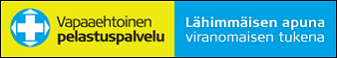 													11.9.2020VAPEPAN KOULUTUSILTA 11.10.2020Aika: pe 9.10.2020 klo  17.30 – n. 21.00  Paikka: Sevettijärven koulu  OHJELMA17.30	Illan avaus ja käytännönjärjestelyt 17.40	- maasto ensiapu ja kylmäsuojaus18.15	Pienryhmäharjoittelua, ea tapaturmissa ja sairaskohtauksissa, kylmäsuojaus 	 20.30	Purku ja päivän päätös 	(tauot sopivissa väleissä)Ilmoittautumiset 4.10.2020 mennessä: Tanja Sanila: 040 707 2661  tanja@disainari.fi tai annikki.pandy@redcross.fi  (0400 391868) * KOULUTUKSESSA NOUDATETAAN KORONA-OHJEISTUSTA* käsidesiä ja hengityssuojaimia saatavilla paikanpäällä* turvavälejä noudatetaan* ethän tule jos, sinulla on flunssan kaltaisia oireitaTervetuloa kertaamaan tietoja ja taitojaInarin Vapepan paikallistoimikunta		Koulutuksissa tarjotaan pientä purtavaa	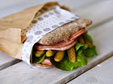 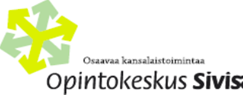 